Kursanmeldeformular Sommersaison 2023Das Ausfüllen des Kursanmeldeformulars gilt als verbindliche Anmeldung!Sommersaison 2023: 24.04.2023 bis 24.09.2023 (13 Termine)An folgenden Terminen wird nicht gespielt
Sommerferien: Sonntag 02. Juli 2023 bis Sonntag 03. September 2023Bitte ausfüllen und an manuel.schmidt@tennisschule.wien senden: Name: Geburtsdatum: Email:Telefonnummer:TennisAnzahl der gewünschten Trainingsstunden:        GruppengrößenDie Angabe des Alters für die Court Größe sind Empfehlungen der Tennisschule Wien. Die endgültige Einteilung auf den richtigen Court für die Kinder obliegt der Tennisschule Wien und kann sich auf Grund der Größe und/oder Spielstärke des Kindes ändern.Folgende Tage und Trainingszeiten (Uhrzeit) kommen für mich in Frage:Mögliche Trainingstermine: Mo – Fr 14.00-17.00 Uhr und Sa 09.00-13.00 UhrHinweis: Je mehr Möglichkeiten angegeben werden, umso einfacher ist es für uns, eine passende Gruppe zu finden.Sonstiges:Kontakt: Tennisschule WienEmail: manuel.schmidt@tennisschule.wien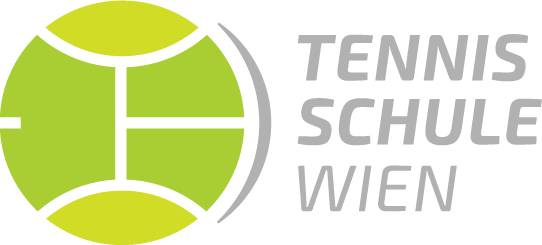 Tel: 0676/ 353 60 76	UTC La Ville MauerMarktgemeindegasse 22, 1230 Wienwww.tennisschule.wien1x pro Woche2x pro Woche3x pro WocheOrange, Green bzw. Standard Court (ab ca. 8 Jahren)Orange, Green bzw. Standard Court (ab ca. 8 Jahren)Red Court bzw. Pink CourtCa. 4 bis 9 Jahre€ 235,-3er/4er Gruppe€ 285,-2er Gruppe€ 405,-Red Court bzw. Pink CourtCa. 4 bis 9 Jahre€ 235,-MontagDienstagMittwochDonnerstagFreitagSamstag